Методические рекомендации к Дню Государственного флага Российской Федерации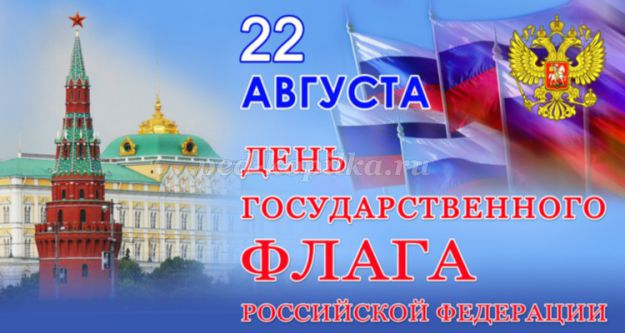 Впервые триста лет назад Был поднят гордо русский флаг Над кораблем с названием “Орёл”, Затем был утвержден Царём! Сменилась власть, сменился цвет На многие десятки лет, Но вот прошли те времена, И в девяностые года, Когда страна прошла сквозь мрак, Поднялся вновь трехцветный флаг! Пусть он хранит страну родную, Приносит славу мировую! История и традиции праздникаЦенность и значение флага нельзя недооценивать. Во все времена любая страна должна была иметь свой отличительный знак. Когда торговые судна или караваны приближались к границам иностранного государства, их могли принять лишь в том случае, если они доказали свою принадлежность к тому или другому царству. Великие послы гордо вносили символику своей страны. В годы становления Русского царства такой символ тоже должен был быть. И первый бело-сине-красный триколор поднял на своем военном судне Алексей Михайлович (1645-1676 - годы правления). Его «Орел» был построен известным голландским инженером. К сожалению, под бело-сине-красным триколором Алексею Михайловичу пришлось плавать недолго. На своем «Орле» он успел лишь дойти по Волге до Астрахани, где его корабль был сожжен и потоплен Степаном Разиным. После основания Российской империи Петр I первым делом издал указ, согласно которому все плавучие транспортные средства должны были поднимать на своей мачте бело-сине-красный флаг. Первый император сам создал образец, расчертил полосы и определил порядок цветов. О мотивах, побудивших Петра I выбрать именно такую символику, достоверно ничего не известно. Исторические факты свидетельствуют о том, что идея возникла от того самого голландца, который построил «Орел». Во время очередной представительской поездки в Нидерланды Петру I понравилась идея голландского флага, на котором полосы располагаются в таком порядке: красный - синий - белый. Официально принято считать, что это и стало прототипом современного флага РФ. Интересно то, что военные корабли могли поднимать немного другой флаг. Это было белое полотнище, на котором изображен Андреевский крест. Бело-сине-красный флаг использовался лишь в коммерческих целях. День государственного флага РФ существует сейчас благодаря тому, что он стал официальным (государственным) символом лишь в 1896 году. Тогда состоялась коронация последнего императора – Николая II. До этого принято было поднимать черно-желто-белый флаг, принятый во время царствования Александра II. За долгое время существования Советского Союза о триколоре забыли. Восстановили память о нем лишь в 1991 году, когда СССР официально распался. Кстати, а почему выбрана именно дата 22 августа? День государственного флага РФ празднуется в этот день вовсе не случайно. Дата связана с событиями, произошедшими в 1991 году. Как известно, 12 июня 1991 года состоялись выборы первого Президента РФ, и в тот день тысячи москвичей вышли на центральную площадь, неся огромный триколор. День государственного флага Российской Федерацииберёт начало со времен так называемого августовского путча. В Москве 22.08.1991 года над зданием Правительства подняли триколор вместо красного советского флага. В этот день было принято постановление Верховного Совета РСФСР о штандарте РСФСР. (Примечательно, что в первой формулировке он обозначался как бело-лазарево-алый, но, когда была принята Конституция, в 1993 году, цвета все-таки изменили на привычные). А через три года, в 1994 году, Президентом РФ Б.Н. Ельциным был издан Указ № 1714 от 20 августа 1994 года «О Дне Государственного флага Российской Федерации», который предписывал 22 августа отмечать День Государственного флага России. Флагом называют полотно прямоугольной формы, на которое нанесена в установленных пропорциях специальная расцветка. Штандарт России состоит из трёх полос: белого, синего и красного цвета. Он принадлежит, наряду с гербом в виде двуглавого орла, к числу официальных символов страны. Символика цветов Всем ли известно, что именно обозначают белый, синий и красный цвета? Различные исследователи по-разному трактуют символику триколора. 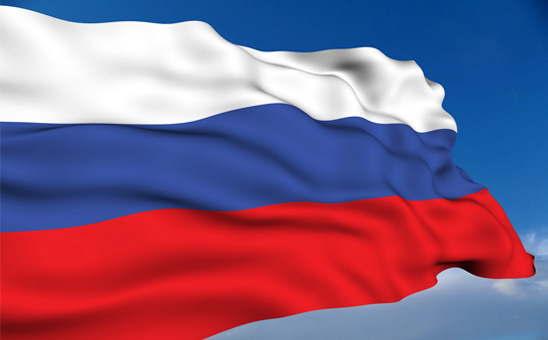 Чаще всего встречается такое пояснение: - Белый – цвет чистоты помыслов, смелости и благородства. - Синий – цвет вечной покровительницы всего российского народа – Пресвятой Богородицы.- Красный - цвет, издавна символизирующий мощь и силу государства. Еще одна довольно популярная версия гласит, что три цвета соотносятся с историческими регионами России: - белый – белая Русь (территория современной республики Беларусь);- синий – малая Русь – Малороссия, как раньше называлась Украина; - красный – великая Русь (северо-восточный регион империи). Все цвета, входящие в состав, совпадают с остальными праславянскими цветами, присутствие которых можно отметить на всех флагах стан СНГ. Это неудивительно, ведь именно Россия издавна считается символом единения славянских народов. Многие республики ответственно готовятся к 22 августа. День государственного флага – это событие, отмеченное многими рекордами. Так, в 2011 году в Чеченской Республике был поднят самый большой флаг. Его разместили на самой высокой горе между селами Ойсхара и Центорой. Высота флагштока была , а само полотнище развевалось на . Флаг, вошедший в Книгу рекордов Гиннесса, был старательно создан жителями Владивостока к 22 августа. День флага РФ 2013 года этот город запомнит надолго. Около тридцати тысяч горожан вышли на центральный мост через бухту Золотой Рог, чтобы составить композицию «Живой флаг». В руках каждого человека был маленький флажок одного из цветов: красного, белого и синего. Выстроившись один за другим по цветам, они создали «живой» флаг, длина которого составляла . Это событие было запечатлено с воздуха и попало в Книгу рекордов Гиннесса. Подробности по истории праздника можно прочитать на сайте Централизованной библиотечной системы г. Пскова: http://www.bibliopskov.ru/russia-flag.htmВ библиотеках День Государственного флага России можно провести различные мероприятия: книжно-иллюстративную выставку «22 августа - День Государственного флага Российской Федерации»;поэтический вечер «Под флагом единым»;информационный лекторий об истории российского флага «Символ России»;патриотический час «Геральдики тончайшее искусство»;викторину, посвященную Дню Государственного флага России «Наш флаг»;исторический час «Государственные символы России. Государственный флаг России»;тематическую игру по станциям«Овеянные славою герб наш и флаг»;молодежную спортивно - развлекательную акцию, посвященную Дню Государственного флага Российской Федерация;гражданско-патриотическую акцию «Гордо реет триколор»;интерактивные конкурсы для молодежи (беседы, мастер-классы на тему «Значение государственных символов в истории страны»);конкурс эссе «Наш триколор»;запусквоздушныхшаров(с использованием цветов Российского флага);интеллектуальную игру «Государственные символы России»;акцию «Мы - граждане России!»;«Молодежь и политика. Роль символов России в патриотическом воспитании». Это могут быть: час познаний «Мой флаг», патриотический час «Флаг России – гордость наша». Также можно оформить информационный уголок «Символика Российской Федерации», организовать книжную выставку и провести познавательную беседу «Душа России в символах её», провести мероприятие «Флаг России – гордость  наша», урок Отечества «Державность и величие в символах страны. Флаг России» и другие.   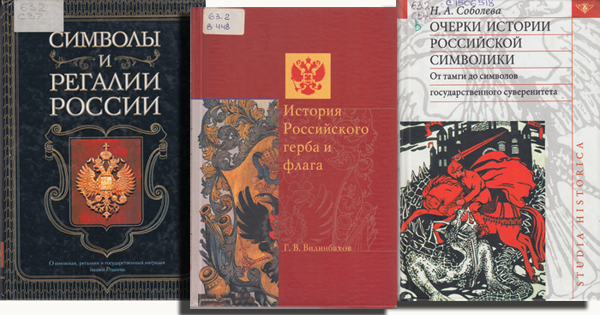 Информационный центр Псковской областной универсальной научной библиотеки ежегодно готовит к Дню Государственного флага России книжно–иллюстративную выставку «И вечно будем славить мы в веках российский триколорный флаг».Литература, представленная на выставке, рассказывает о государственной символике России и истории официального символа власти – флага страны. Псковский региональный центр Президентской библиотеки предлагает познакомиться с коллекцией "История российского флага в Президентской библиотеке: от «Великого Государя знамен» до наших дней",размещенной на портале Президентской библиотеки. К Дню Государственного флага России Президентская библиотека также представляет на своём портале как раритетные издания, так и современные аудиовизуальные материалы, которые позволяют не только познакомиться с исследованиями процесса появления триколора, но отследить все этапы истории государственного флага.  «Во времена исторического развития народов, когда они начинают чувствовать и сознавать свою самобытность, рождаются у них мысли выразить свою особенность внешним знаком – символом народной мысли и вкуса или народной истории. Предметами для изображения таких народных символов служат издавна знамёна, хоругви, гербы и разные наиболее видные принадлежности одежды, откуда и выделились и появились так называемые государственные или народные цвета, усвоенные народами большею частию исторически», – так объясняет появление национальных символов Е. Н. Воронец в своем историко-юридическом исследовании «Какие цвета установлены историей и русскими законами для отличительно русского всесословного и государственного флага?» Более подробно с этой работой можно познакомиться на портале Президентской библиотеки.  Известный историк Военно-морского флота П. И. Белавенец посвятил истории российского флага несколько книг. Из одной из них, «Краткой записки о старых русских знамёнах» (1911), мы можем узнать, что в России первоначально флаги именовались стягами, их распускали исключительно перед битвой, и каждое войско билось под своим знаменем. «Наибольшее значение, безусловно, имели так называемые Великого Государя знамёна. Они ближе всего подходили по назначению к нынешнему штандарту, ибо указывали на присутствие Государя», – пишет Белавенец. Из приведённого автором описания государевых больших знамён можно узнать, что в большинстве своём на них преобладал червлёный (красный) цвет, который дополняли белый, синий и зелёный в разных оттенках, а также иконописная вышивка золотом и серебром. Прародителем российского государственного флага Белавенец считает судовой флаг царя Алексея Михайловича, отца Петра I. Подробную историю этого стяга он изложил в раритетном издании 1910 года «Флаг царя Московского, хранившийся в кафедральном соборе гор. Архангельска с 1693 года», электронная копия которого хранится в фондах Президентской библиотеки. Исследователь пишет, что при постройке первого корабля для военных целей возникла необходимость выбора цветов для судового флага – «какого государства корабль, такого государства и знамя». В итоге «Царь указал отпустить «на знамена и яловчики киндяки и тафту (различные сорта материи) червчатую, белую и лазоревую», т.е. красную, белую и синюю… Эти цвета сохранились по сейчас как цвета национального флага. Выбраны они были в 1668 году и с тех пор отменяемы никогда не были», – подчёркивает Белавенец. Нынешний вариант расцветки флага, в три горизонтальные полосы – белую, синюю и красную, в 1705 году по указу Петра Великого был признан «торговых, коммерческих и прочих российских судов флагом». В 1709 году, после Полтавской битвы, Московское царство стало называться Российской империей, и в том же году в Киеве была издана таблица флагов всего мира. В ней впервые встречается российский штандарт нового образца – жёлтый флаг с чёрным двуглавым орлом, на груди которого в белом щите был изображён святой Георгий, колющий дракона. Как считает геральдист В. Е. Белинский, это была личная инициатива царя. В своей работе «Русский национальный флаг и его реформа» он пишет: «Пётр Великий, любивший творить и вводить разные новшества, сильно увлекаясь своей страстной натурой, мог и в области национальных отличий пожелать «обновить» старый несимпатичный ему строй и дать создаваемой им новой Империи – новую эмблему, новые цвета и вид, долженствующие отныне видимо и на назидательно отличать (аллегорическим образом) новую эпоху от старой, совершенно им забракованной». Сочетание чёрного, жёлтого и белого цветов с 1742 года было введено как гербовое на офицерских шарфах, но только в 1858 году высочайшим повелением они были соединены во флаге и названы при этом гербовыми цветами, а в 1864 году соединились на ленте для медали и были признаны цветами Российского государства.  За всю историю нашей страны главный российский флаг менялся несколько раз – каждый правитель вносил свои изменения. Только в 1896 году за бело-сине-красным флагом был окончательно закреплён статус единственного государственного флага Российской империи. Этот факт описал П. И. Белавенец в другой своей работе – «Цвета русского Государственного национального флага»: «Особое совещание об установлении цветов национального флага… в заключительном своём решении высказалось за цвета бело-сине-красные, совершенно отвергая сочетание цветов чёрно-жёлто-белые, находя, что последние цвета «не имеют ни геральдического, ни исторического основания». Именно в это время три цвета флага, ставшего национальным, получили официальное толкование. Белый цвет символизировал свободу и независимость, синий – цвет Богородицы, покровительствовавшей России, а красный означал державность».Для интересующихся историей российского флага, помимо уже перечисленных работ, весьма интересными на портале Президентской библиотеки могут стать иллюстрации из «Альбома штандартов, флагов и вымпелов Российской империи и иностранных государств» (1890), а также «Альбома флагов и вымпелов Российской Социалистической Федеративной Советской Республики, союзных советских республик и иностранных государств» (1923).Историю флага, а также штандарта и знака Президента России рассказывает и документальный фильм «Символы президентской власти», который подготовила Президентская библиотека в рамках проекта «Президентская летопись». Кроме того, подробнее о символах власти IX–XVIII веков, Российской империи, государственной власти в СССР и Российской Федерации можно узнать из раздела «Символы государственной власти» коллекции Президентской библиотеки «Государственная власть».  На сайте централизованной библиотечной системы г. Пскова в тематическом разделе "Три цвета России"  вы найдете интересные материалы: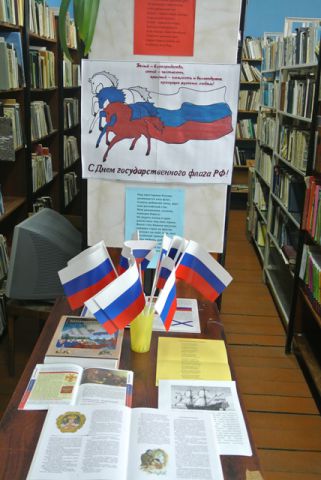 • Из истории Государственного флага России• Что означают цвета флага России?• Интернет-ресурсы • Литература • Сценарии мероприятий ко Дню Государственного флага Российской ФедерацииИнтернет-ресурсы1. Закон о государственном флаге России, описание флага представлены на Официальном сайте Президента России .2. Подробный очерк истории российского флага читайте на интернет - портале «Российская символика» в разделе «Государственные символы Российской Федерации».3. На сайте "Вексиллография" рассказывается о флагах России, Беларуси, Украины, Казахстана, Молдовы и др. республик бывшего Советского Союза. "Вексиллография" является официальным сайтом Российского Центра флаговедения и геральдики – свободной ассоциации флаговедов и геральдистов России, Беларуси, Украины, Латвии. Вексиллология - международно признанное название исторической дисциплины, изучающей флаги. В русском языке продолжает параллельно существовать термин "флаговедение". 4. Геральдика.ру- некоммерческий интернет-проект по геральдике и вексиллологии. 5. Летописные изображения русских стягов представлены на сайте о гербах и символах Белгородской области Герб.бел.ру. 6. Истории российского флага посвящен один из разделов сайта «Русская старина». Предлагаем Вам использовать литературу:Вилинбахов, Г. В. История Российского герба и флага / Г. В. Вилинбахов. – Санкт-Петербург: Филологический факультет СПбГУ, 2004. – 128 с.: ил. 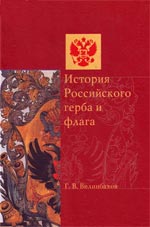 Книга Государственного герольдмейстера РФ Г. В. Вилинбахова посвящена двум основным символам России – гербу и флагу, истории их появления и бытования вплоть до наших дней. Издание снабжено большим количеством редких иллюстраций. 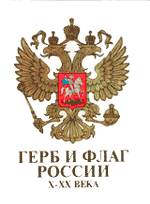 Герб и флаг России. Х-ХХ века. – Москва : Юридическая литература, 1997. – 560 с.: цв. ил. Во второй части книги «Флаг» (В. А. Артамонов) рассматривается происхождение и судьба российского флага и его роль в истории нашей страны. Издание содержит цветные иллюстрации. Государственные символы и награды Российской Федерации. – Москва: Изд-во «Книжная палата», 1999. – 272 с. 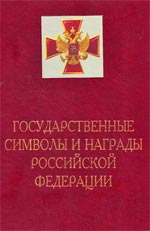 Богато иллюстрированная книга рассказывает о важнейших атрибутах Российской Федерации – ее государственных символах (герб, флаг, гимн) и системе государственных наград, установленных в 90-е годы ХХ века. По каждому символу и награде представлен исторический экскурс об их возникновении и развитии, подборка официальных документов, цветная иллюстрация. Дегтярев, А. Я. Избранные труды по русской истории: в 2 – х т.  / А. Я Дегтярев. – Москва: Издательский дом «Парад», 2006. 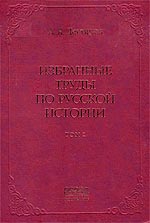 Т. 2. – 576 с.Во второй том собрания избранных трудов известного российского историка А.Я.Дегтярева вошло одно из наиболее авторитетных среди специалистов исследование «История российского флага». Символика России: Страна. Федеральные округа. Республики. Края. Области. Города федерального значения. Автономные области. Автономные округа. – Москва: Профиздат, 2004. – 239 с.: цв. ил. 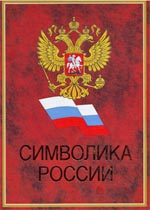 Книга содержит геополитическую справку о Российской Федерации, цветное изображение и описание государственных герба и флага; историко-культурную, геополитическую, экономическую информацию о федеральных округах и субъектах Федерации, цветные изображения и описания гербов и флагов. 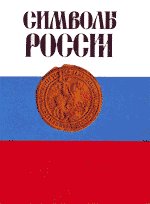 Соболева, Н. А. Символы России / Н. А. Соболева, В. А. Артамонов. – Москва: Панорама, 1993. – 208 с.: ил. Данная книга – одно из первых серьезных обращений к истории возникновения и развития государственных символов России (герба, флага, гимна). Очерк В. А. Артамонова «Трижды рожденный» посвящен истории флага нашей страны. Издание богато проиллюстрировано. Соболева, Н. А. Российская государственная символика: история и современность / Н. А. Соболева. – Москва: ВЛАДОС, 2002. – 208 с.: ил. 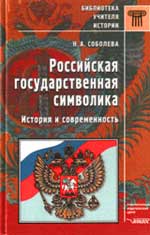 В книге ведущего специалиста в области российской геральдики, доктора исторических наук Н.А.Соболевой рассказано о происхождении герба России, появлении государственного флага, первых национальных гимнах. Уделено внимание современным символам Российской Федерации. 	При подготовке мероприятий мы предлагаем вам использовать сценарии, разработанные нашими коллегами из регионов России.Сценарийпраздника: «День Государственного флага Российской Федерации»Ведущий 1:Все страны мира, все государства, существующие на земле, имеют свои флаги и гербы и являются отличительным знаком государства.Государственный флаг означает единство страны и его независимость от других государств. Герб и флаг страны созданы в соответствии со строгими правилами и имеют общую символику, которая олицетворяет красоту и справедливость, победу добра над злом. На фоне белой, синей и красной полос в центре расположен герб России.Цвету флага придается особый смысл.Белый цвет означает мир и чистоту совести;Синий – небо, верность и правду;Красный – огонь и отвагу.Эти цвета издревле почитались на Руси народом, ими украшали свои жилища, вышивали затейливые узоры на одеждах и одевали их по праздникам.«Да она шила – вышивала тонко бело полотно,Да тонко бело полотно, да бело-бархатное,Она строки строчила красным золотом».Православные христиане видели в расположении полос флага строение мира.Вверху – божественный мир, воплощенный в белом, небесном свете, ниже – синий небосвод, а под ним мир людей, красный цвет.«Под тобой, березка не огонь горит,Не мак цветет – красны девушки в хороводе стоят»Мы говорим белый цвет, синее море, весна красна, красная девица, употребляя слово «красный» в значении «красивый».Видимо все же не случайно стали они цветами государственного флага России.И герб сочетает эти же цвета:Белый – Святой Георгий Победоносец,Синий – развевающийся плащ всадника,Красный – фон, щит герба.Изображение всадника, копьем поражающего черного дракона, означает победу справедливости, добра над злом. В народных преданиях говорят: Два орла несут по белу свету колесницу, в центре возница правит парой птиц, а наверху само солнце; два крыла его сестры – Заря Утренняя и Заря Вечерняя.С течением времени стал забываться смысл и значение поэтических образов природы. Солнечную колесницу назвали двуглавым орлом. Увенчанный коронами, со скипетром и державой в лапах двуглавый орел является гербом нашей России.Вглядитесь внимательно в российский герб. Разве не напоминает золотой орел на красном фоне солнце, сияющее своими лучами – перьями?Вот он, флаг и герб нашей Российской Федерации, символ единства и независимости нашего народа.Государственный флаг поднимается во время торжественных мероприятий, праздников, и в это время всегда звучит гимн Российской Федерации.Сегодня праздник нашего государственного флага, давайте и мы послушаем торжественный гимн нашей России стоя!Звучит «Гимн Российской Федерации»Россия…Родина… Это край, где вы родились, где мы живем. Это наш дом, это все то, что нас окружает. Россия…Какое красивое слово! И роса, и сила, и синие просторы…Ведущий 2:- Россия… Как из песни слово,Березок юная листваКругом леса, поля и рекиРаздолье – русская душа.- Люблю тебя, моя РоссияЗа ясный свет твоих очей,За ум, за подвиги святые,За голос звонкий, как ручей.- Люблю, глубоко понимаюСтепей задумчивую грустьЛюблю все то, что называюОдним широким словом – Русь!Песня «Ты цвети, Россия» Лившица.Одна у человека родная мать, одна у него и родина. Крепко любит народ ее.Ведущий 1:Много сложил о ней пословиц и поговорок. Ведущий 2: Родина любимая – что мать родимая.Если дружба велика, будет Родина крепка.Жить – Родине служить.Для Родины своей ни сил, ни жизни не жалей.Родина мать, умей за нее постоять.Человек без Родины – что соловей без песни.Ведущий 1:Молодцы! Берегли родную землю русские люди, воспевали о ней песни, трудились во славу богатства Родины.Давайте и мы потрудимся и отобразим в своих работах флаг и герб нашей Российской Федерации.Самостоятельная работа «Флаг и герб» (рисование, конструирование, аппликация.Как говорится, кончил дело – гуляй смело!Мы частушки пропоем и в веселый пляс пойдем.Частушки (с игрой на ударных, народных инструментах)1. Мы частушки сочиняем,Можем их пропеть сейчас.Мы для вас споем, сыграем,Эх! Попросите только нас.2. Мы с веселой песней дружим,Все по-волжски говорим.Хорошо живем, не тужим,Эх! Со сметаной хлеб едим.3. Старину мы уважаем,Старину мы бережем.О старинном русском крае,Эх! Песни звонкие поем.4. Ой, березонька-береза,Раскудря-кудрявая.Хороша ты, Волга наша,Волга величавая.5. Эх, сторонушка родная,Дорогая сторона.До чего же ты красиваЖигулевская гора.6. Хорошо частушки пели,Хорошо и окали.Мы бы очень все хотели,Чтобы вы похлопали.Начинаем танцевать, да не знаем, как начать.Раз – туда! Два – сюда! А потом – вокруг себя.Ведущий 2:Исполняется «Кадриль».- Плывут туманы белыеНад кружевом дубрав,И кажется особеннымНастой медовых трав.- Как сладок воздух Родины,Дышу, не надышусь,А в речке отражаетсяРомашковая Русь.- Синицы рады песнями,Встречать зари восход,И снова в роще кружитсяБерезок хоровод.- Горит в пол неба радуга,Дивлюсь, не надивлюсь.Аукну - и откликнется,Ромашковая Русь.- Куда не глянешь – светитсяХрустальная роса.В малинниках, в орешникахВсех сказок чудеса.- На эти дали дальниеСмотрю, не насмотрюсь,На все четыре стороны…Ромашковая Русь!Все:Исполняется песня «Моя Россия» Г. Струве Игра-путешествие "Овеянные славой герб и флаг России"Ведущий: Если сложить пополам лист бумаги, на нем останется линия сгиба. Значит, бумага имеет память? А есть ли память у камня, дерева, цветка? А человек? Всегда ли он помнит свою историю? Всегда ли гордиться своей Родиной? Мы должны расти патриотами своей страны, а не Иванами, непомнящими родства. Для развития патриотизма предлагаю игру по станциям "Овеянные славой герб и флаг России".
Цель игры-путешествия: познакомить детей с государственной символикой России и историей их создания. 


Ход игры
1. Старт-сбор игры. На нем ребята узнают о правилах игры, получают путеводители. 
2. Станция "Кроссворд". На ней ребята разгадывают кроссворд из 15-20 слов (в зависимости от возраста). 
3. Станция "Собери Герб". У ребят имеется изображение скипетра, державы, одной большой и двух малых корон, ленты, двуглавого орла, большого геральдического щита, малого геральдического щита с изображением всадника, поражающего копьем дракона. Задача ребят сложить герб. Для более старшего возраста можно предложить графическое изображение. Кроме того, что ребятам нужно сложить герб, им нужно еще и определить цвет каждой детали герба. 
4. Станция "Музыкальная". В ходе подготовки к игре, ребята знакомились с историей гимна России. На этой станции они слушают уже знакомые музыкальные отрывки, пытаясь определить гимн какой эпохи звучит. 
5. Станция "О чем рассказали флаги". На этой станции ребята получают карточки с расшифровкой геральдических цветов и карточки с разными цветами (красный, синий, зеленый, черный, белый и т.д.) Задача ребят соединить цвет карточки с расшифровкой геральдического цвета. Затем можно предложить прочитать значение флага России и других стран. 
6. Станция "Вехи истории". История СССР - это ближайшая к нашему времени эпоха. В СССР жили наши дедушки и бабушки, родились и выросли наши родители. Поэтому мы должны помнить историю союза республик. На этой станции  ребята в качестве задания должны найти гербы союзных республик. 
7. Подведение итогов игры-путешествия. 

На каждой станции ребятам предлагается не только выполнить задание, но и познакомиться с интересными фактами о символах России. При подведении итогов учитывается, как команда работала на станции, сколько допустила ошибок 

Приложения.
Станция "О чем рассказали флаги"
Белый цвет- свобода, откровенность, благородство, воинская честь; 
Красный цвет- мужество, любовь, державность, братство по крови; 
Черный цвет- мудрость, осторожность; 
Синий цвет- честность, безупречность, верность долгу; 
Желтый цвет- могущество и знатность рода; 
Зелёный цвет- уравновешенность и миролюбивость 

Станция "Кроссворд". Вопросы для кроссворда.
 По горизонтали:
1. Отличительный знак государства. (герб) 
3. Автор гимнов СССР и России? (С. В. Михалков) 
5. Как называется трехцветное полотнище флага? (триколор) 
8 В правление какого царя трехцветный флаг стал указывать на государственную принадлежность? (Петр) 
16. Кто автор музыки гимна России? (Александров) 
17. Какой международный гимн с 1918 по 1943 год являлся официальным гимном страны? (Интернационал) 
18. Герб, флаг, гимн одним словом. (символ) 
19. Что обозначает белый цвет в геральдике? (Благородство) 

По вертикали:
2. Торжественная песня. (Гимн) 
4. Какой флаг являлся государственным на морских просторах? (Андреевский) 
6. Кто изображено на государственном гербе России? (Орел) 
7. В каком документе утверждены государственные символы России? (Указ) 
9. Художник, автор герба России. (Ухналев) 
11. Автор гимна "Боже, царя храни" (Львов) 
12. Кто изображен на щите всадника? (Победоносец) 
13. Откуда к нам "прилетел" двуглавый орел? (Византия) 
14. Что является геральдической основой нашего герба? (Щит) 
15. Матерчатый знак государства. (Флаг)
Игра-путешествие "Овеянные славой герб и флаг России" http://prazdnik-land.ru/celebrations/detskie-meropriyatiya/stsenarii-dlya-detej/562/ Викторина1. От какого слова произошло слово «флаг»?2. Назовите день рождения бело-сине-красного флага. 3. Что обозначает красный цвет флага?4. Что обозначает белый цвет?5. Что обозначает синий цвет?6. Где можно увидеть Государственный флаг?7.Какой флаг у Вооруженных сил России?8. На каких зданиях нашего села развевается флаг?9.Что обозначает слово «герб»?10. Что означает скипетр и держава?11.Что такое гимн?12. Кто написал слова и музыку гимна?13. Что, по вашему мнению, символизирует цвета флага?Материал подготовила заведующая сектором статистики и мониторинга ОКДБО ПОУНБ Власенко Ольга Алексеевна.